 NULAMA I JEDINIC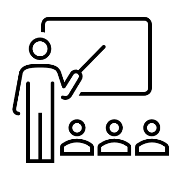                Ponovimo! ( Sve iduće zadatke pišite u bilježnice iz informatike)Uvodni zadatak:Za početak se zabavi uporabom Morseove abecede. Moreseova abeceda sastavljena je od kodova koji se sastoje od dvaju simbola: točke (   )  i crte (-). Promotri tablicu s kodovima Morseove abecede te primijeti kombinacije točaka i crta za svako pojedino slovo engleske abecede. 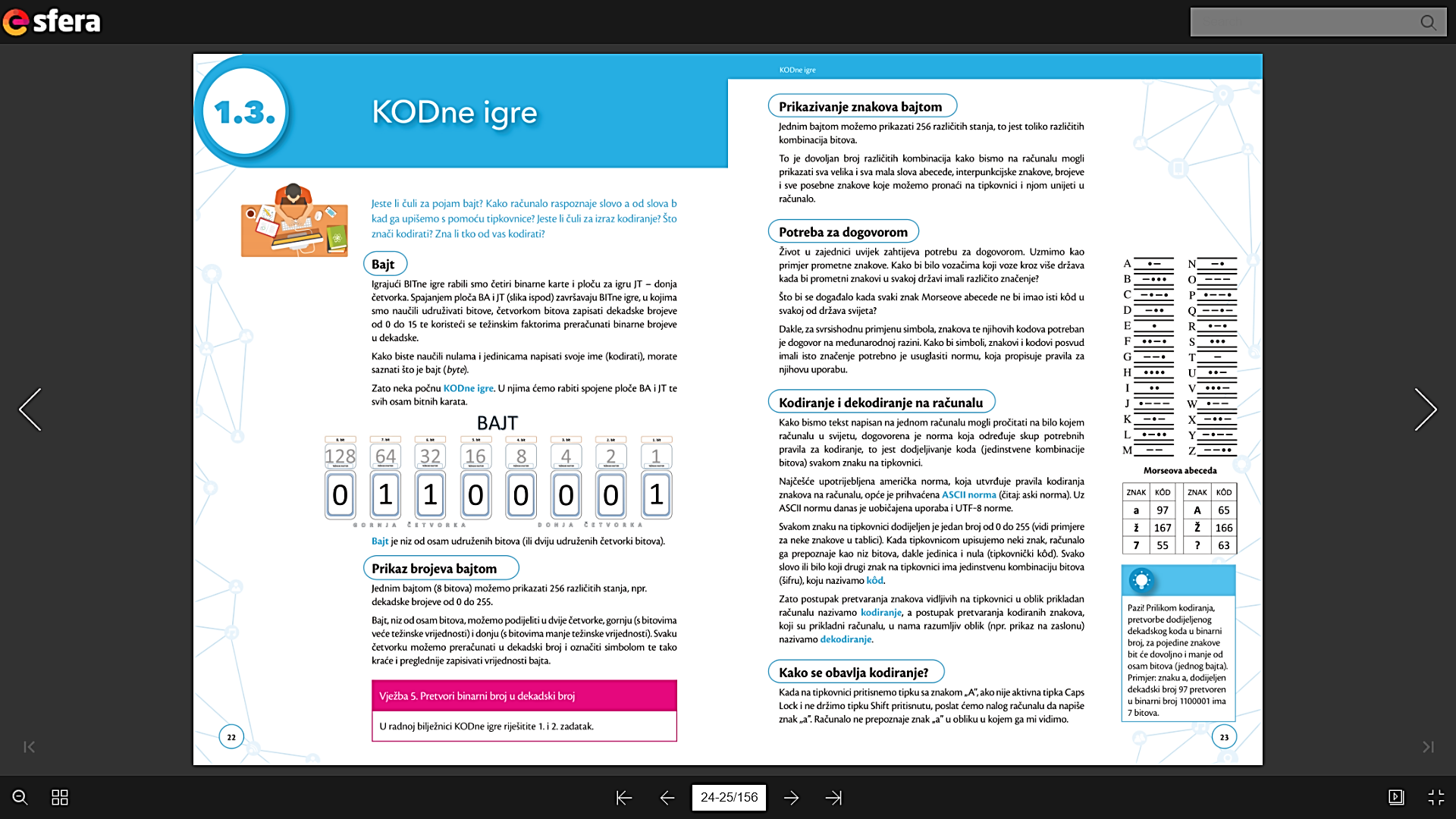 				           Zadatak: Koristeći se kodovima iz tablice,pokušaj napisati svoje ime Morseovom abecedom.            Morseova abecedaNauči:Otvori udžbenik #mojportal 5  te pročitaj sadržaj nastavne jedinice KODne igre (od stranice 22 do stranice 25). 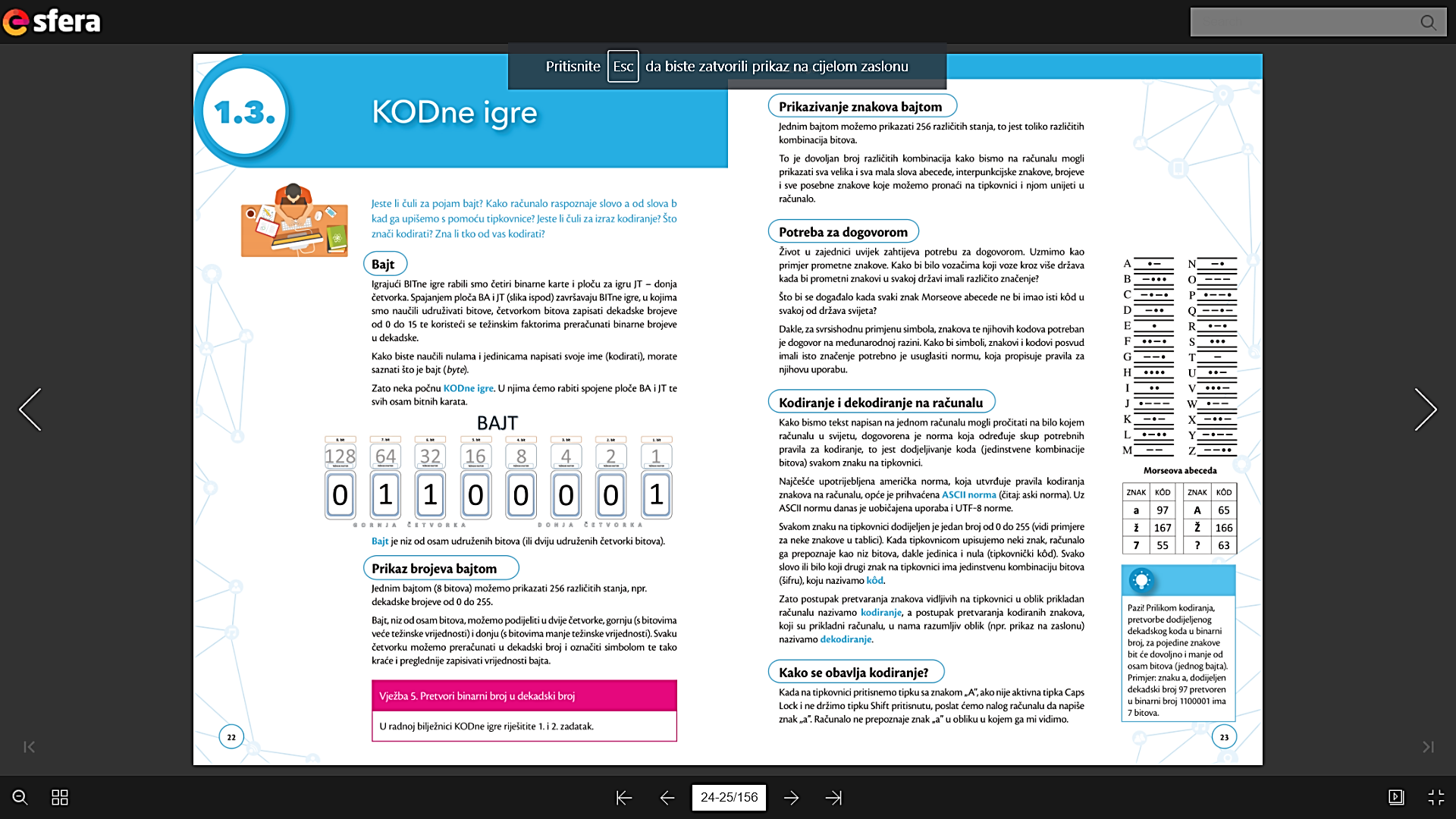 U svoju bilježnicu iz Informatike prepiši ovu KODnu kombinaciju te detaljnim preračunavanjem kako smo radili na satu,  otkrij( dekodiraj) koji se dekadski broj krije iza ovog bajta.ASCII kod:Klikni na poveznicu te posjeti digitalnu platformu Školske knjige svima poznatu kao e-Sfera: https://www.e-sfera.hr/dodatni-digitalni-sadrzaji/b8c8550a-3a84-4840-a431-96b6570d3846/ Otvori kategoriju ASCII kod te u tablici pronađi dekadski broj koji si dobio/la preračunavanjem u KODnoj igri. Koji se znak( slovo) krije pored toga dekadskoga broja?Utvrdi:Otvori radnu bilježnicu #mojportal 5 na stranici 11 te riješi zadatke na stranicama 11 i 12 (ukupno ima 6 zadataka). *Ako si izvrsno savladao/la KODne igre, onda pokušaj riješiti i zadatke pod rubrikom Tko želi znati više (stranice 12 i 13).Zaključi:Za sažetak učenja o digitalnim sustavima, pismeno u bilježnicu iz informatike odgovori na sljedećih nekoliko pitanja: Koliko bitova ima jedan bajt?Što je kodiranje, a što dekodiranje?Čemu služi tablica ASCII koda?Poznaješ li neku veću jedinicu od bajta?Provjeri koliko je velika neka pjesma koju slušaš na pametnom telefonu!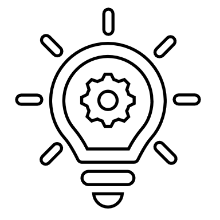 	PONAVLJAMO!Igraj se i uči i Provjeri znanje:Klikni na poveznicu te pristupi digitalnoj platformi Školske knjige poznatoj kao e-Sfera: https://www.e-sfera.hr/dodatni-digitalni-sadrzaji/b8c8550a-3a84-4840-a431-96b6570d3846/  Otvori kategorije te ponovi što si naučio/la o KODnim igrama, bajtu, ASCII kodu te o jedinicama većim od bajta.